Приложение № 1к приказу от «____»________2024 №______Положение О проведении акции по списанию пени «Заплати долг без пени»1.Общие положения1.1. Настоящее положение устанавливает условия и порядок проведения акции по списанию пени «Заплати долг без пени» (далее Положение) для потребителей тепловой энергии – физических лиц - собственников и нанимателей жилых помещений в многоквартирных домах, для которых поставщиком тепловой энергии в платежных документах указано АО «Теплосеть» (далее – Потребители).1.2. Наименование акции: «Заплати долг без пени» (далее –Акция).1.3. Организатор Акции: АО «Теплосеть».1.4. Срок проведения Акции: с 01.06.2024 г. по 30.06.2024 г.1.5. Информация о проведении Акции размещается на сайте 
АО «Теплосеть» stavteploset.ru, газете «Вечерний Ставрополь» и социальных сетях.2. Основные понятия, используемые в Положении.2.1. Потребитель - физическое лицо – собственник (наниматель) жилого помещения в многоквартирном доме, для которого поставщиком тепловой энергии в платежных документах указано АО «Теплосеть».2.2. Задолженность – сумма денежных средств, начисленных за потребление тепловой энергии на отопление и горячее водоснабжение (далее – ГВС) до 01.06.2024 не оплаченная Потребителем.2.3. Пеня – сумма денежных средств, начисляемая на задолженность за каждый календарный день просрочки основного платежа.2.4. Участник Акции – Потребитель, предоставивший заявление на участие в Акции в порядке, указанном в Положении.3. Порядок участия в Акции.3.1. Участник Акции должен:- произвести оплату задолженности за тепловую энергию на отопление, ГВС в период с 01.06.2024 г.  по 30.06.2024г.;- направить в АО «Теплосеть» заявление об участии в Акции по прилагаемой форме с приложением квитанции об оплате задолженности. 3.2. Способы предоставления заявления:- Лично обратиться в Отдел по работе с потребителями АО «Теплосеть» по адресу: г. Ставрополь, ул. Доваторцев, 44а;- отправить по электронной почте e-mail: sbt12@stavteploset.ru, в теме письма необходимо указать слово Акция, номер лицевого счета, ФИО, адрес.3.3. Оплату суммы задолженности можно осуществить в кассе АО «Теплосеть» (без оплаты комиссии за сбор платежей), на участках и в центральном офисе АО «СГРЦ», в отделениях Сбербанка, при помощи системы «Сбербанк ОнЛ@йн»; отделениях Банка ВТБ (ПАО), в системе Банка ВТБ (ПАО) (без оплаты комиссии за сбор платежей).3.4. Датой погашения Задолженности является дата поступления денежных средств на расчетный счет Общества.3.5. Пени не подлежат списанию, если погашение задолженности произведено за пределами периода действия Акции. 4. Результат Акции.4.1. Уменьшение суммы задолженности Потребителей за тепловую энергию.4.2. Увеличение оборотных денежных средств общества.4.3. Снижение финансовой нагрузки Участников Акции в результате списания пени, начисленной Потребителю за просроченную задолженность за тепловую энергию, образовавшуюся до 01.06.2024 г.Приложение:  образец заявления об участии в Акции .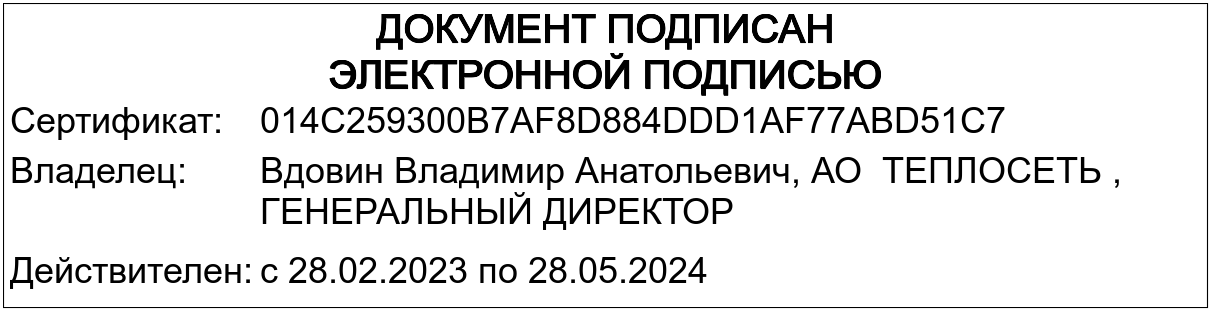 